ANEXO I - TERMO DE REFERÊNCIADO OBJETOAquisição de tapetes tipo capacho para utilização nas Sedes da Defensoria Pública do Estado do Paraná, como identificação visual.DO DETALHAMENTO DO OBJETOSerão adquiridos capachos personalizados com a logo da Defensoria Pública do Estado do Paraná, confeccionados em costado sólido de vinil, com filamentos (trama) de vinil entrelaçados e fixados no costado através de fusão térmica durante o processo de fabricação, de forma que os filamentos deverão estar fixados no interior do costado.Não serão aceitos capachos com costado tipo espumado.Gramatura mínima: 3 kg/m²Espessura mínima: 8,0 mmEspessura mínima do costado (base): 1,5 mmOs tapetes deverão:Ser laváveis;Poder ser utilizados em ambientes internos e externos;Ser resistentes a tráfego intenso de pessoas;Ser resistentes a água;Evitar a propagação de chamas;Possuir fundo antiderrapante.A aquisição deverá englobar a arte/criação dos itens de identificação visual dos tapetes (vide modelo para referência no Anexo I deste documento).Cores: preto e verde.Especificações, quantitativos e valores máximos:DAS CONDIÇÕES GERAISOs produtos devem ser novos, de primeiro uso, sem a presença de vícios aparentes.Não serão aceitos produtos em desacordo com as especificações técnicas contidas neste Termo de Referência, salvo se de melhor qualidade.A CONTRATADA responsabilizar-se-á por todo e qualquer encargo trabalhista de seus empregados, bem como pelo correto cumprimento de sua jornada e por acidentes ocorridos no exercício da atividade.Para todos os fins, a garantia dos produtos e serviços será regida pelo Código de Defesa do Consumidor.A CONTRATADA deverá elaborar o leiaute dos tapetes a serem confeccionados, sem custo adicional, que deverão ser enviados digitalmente à DPPR para aprovação em até 05 (cinco) dias úteis a contar da emissão da Ordem de Serviço. A DPPR terá 05 (cinco) dias úteis para avaliar e aprovar a confecção dos tapetes, conforme leiaute recebido.Caso o leiaute seja rejeitado pela DPPR, a CONTRATADA terá 05 (cinco) dias úteis para apresentar novo leiaute.A CONTRATADA se responsabilizará pela elaboração de quantos leiautes sejam necessários para garantir a execução correta do serviço e o atendimento das especificações deste Termo de Referência.Após aprovação final pela DPPR, a CONTRATADA poderá iniciar a produção descrita na respectiva Ordem de Serviço.Produtos eventualmente rejeitados devem ser efetivamente substituídos por outros em conformidade com as especificações em até 10 (dez) dias úteis, contados da comunicação da inconformidade ou defeito, sem ônus para a DPPR.DA ENTREGAApós a emissão e recebimento da Ordem de Fornecimento, os produtos deverão ser entregues em até 10 (dez) dias úteis (prorrogáveis, no máximo, por igual prazo, a critério exclusivo da Defensoria Pública do Estado do Paraná, desde que solicitado tempestivamente pela fornecedora e apresentada devida justificativa).A entrega deverá ser realizada no endereço a ser especificado na Ordem de Fornecimento, em Curitiba ou Região Metropolitana.A entrega deve ocorrer em dia útil (previamente acordado com o responsável pelo recebimento que constará da ordem de fornecimento), em horário entre as 10h00 e as 16h00, ou conforme especificado na Ordem de Fornecimento.DAS CLÁUSULAS DE SUSTENTABILIDADEDe acordo com o Art. 48 do Decreto Estadual nº 4993, de 31 de agosto de 2016, as empresas contratadas adotarão as seguintes práticas de sustentabilidade, quando couber:I - Que os bens sejam constituídos, no todo ou em parte, por material reciclado, atóxico, biodegradável, conforme normas específicas da ABNT;II - Que sejam observados os requisitos ambientais para a obtenção de certificação do Instituto Nacional de Metrologia, Normalização e Qualidade Industrial – INMETRO, como produtos sustentáveis ou de menor impacto ambiental em relação aos seus similares;III - Que os bens devam ser, preferencialmente, acondicionados em embalagem individual adequada, com o menor volume possível, que utilize materiais recicláveis, de forma a garantir a máxima proteção durante o transporte e o armazenamento; eIV - Que os bens não contenham substâncias perigosas em concentração acima da recomendada na diretiva RoHS (Restriction of Certain Hazardous Substances), tais como mercúrio (Hg), chumbo (Pb), cromo hexavalente (Cr (VI)), cádmio (Cd), bifenil-polibromados (PBBs), éteres difenil-polibromados (PBDEs).Também deverão ser observados, no que couber, os preceitos da Lei Estadual nº 20.132, de 20 de janeiro de 2020, que altera dispositivos da Lei nº 15.608, de 16 de agosto de 2007, e da Lei Estadual n° 16.075/2009.DO PREÇONo preço estão incluídos todos os impostos, taxas (inclusive taxa de administração imobiliária), emolumentos, contribuições fiscais e parafiscais, despesas com transporte, seguros, materiais, encargos sociais, trabalhistas, previdenciários, securitários, e/ou quaisquer outros ônus fiscais e tributários de origem Federal, Estadual e Municipal, assim como custos referentes à responsabilidade compartilhada pelo ciclo de vida, da geração até a destinação ambientalmente adequada dos produtos embalagens e serviços, não cabendo à DPPR quaisquer custos adicionais.DO RECEBIMENTOO objeto será recebido provisoriamente pelo responsável pelo acompanhamento, mediante termo circunstanciado, assinado pelas partes em até 15 (quinze) dias após a comunicação escrita do contratado, acompanhada da respectiva Nota Fiscal, para efeito de posterior verificação de sua conformidade com as especificações constantes neste Termo de Referência e na proposta.O objeto será recebido definitivamente somente mediante a verificação da manutenção dos requisitos de habilitação requeridos no procedimento de compra (licitação, dispensa de licitação ou inexigibilidade de licitação), mediante a apresentação das seguintes certidões:Fiscais de Débitos das receitas nos âmbitos municipal, estadual e federal;Certidão de Débitos Trabalhistas, emitida pelo Tribunal Superior do Trabalho;Certificado de Regularidade do FGTS – CRF.Antes do encaminhamento do Departamento Financeiro e consequente liberação do pagamento, o servidor responsável terá o prazo de 10 (dez) dias para realizar o ateste da Nota Fiscal, a contar do recebimento de todos os documentos elencados nos itens anteriores.Caso alguma das referidas certidões tenha seu prazo de validade expirado, poderá o departamento responsável pelo recebimento definitivo, a seu exclusivo critério, diligenciar para obtenção do documento atualizado ou solicitar que a Contratada o apresente.Na ocorrência da hipótese mencionada no item anterior, ou quando se verificar alguma inconsistência nos documentos enviados pela Contratada, o prazo de recebimento será interrompido e recomeçará a contar do zero a partir da regularização da pendência.O objeto prestado será recusado caso apresente especificações técnicas diferentes das contidas neste Termo de Referência.A CONTRATADA deverá corrigir, refazer ou substituir o objeto que apresentar quaisquer divergências com as especificações fornecidas, bem como realizar possíveis adequações necessárias, sem ônus para a CONTRATANTE.O objeto será recebido definitivamente pelo responsável pelo acompanhamento, mediante termo circunstanciado, no prazo de até 30 (trinta) dias, contados do recebimento provisório, após a verificação de sua qualidade e de sua adequação às cláusulas pactuadas, em especial com relação às especificações técnicas.No caso de recebimento definitivo de objeto cujo valor supere R$ 176.000,00 (cento e setenta e seis mil reais), deverá ser designada comissão específica pela autoridade competente, composta por, no mínimo, 03 (três) membros, que elaborará termo circunstanciado para esse fim.Na hipótese de a verificação a que se refere este item não ser procedida dentro do prazo fixado, reputar-se-á como realizada, consumando-se o recebimento definitivo no dia do esgotamento do prazo, desde que haja comunicação à Administração nos 15 (quinze) dias anteriores ao término do prazo.O recebimento definitivo do objeto fica condicionado à demonstração de cumprimento pela contratada de todas as suas obrigações assumidas, dentre as quais se inclui a apresentação dos documentos pertinentes, conforme descrito, e demais documentos complementares.Os recebimentos provisório ou definitivo do objeto não excluem a responsabilidade da contratada pelos prejuízos resultantes da incorreta execução/prestação do objeto.Os recebimentos provisório e definitivo ficam condicionados à prestação da totalidade do objeto indicado na ordem de fornecimento/serviço, sendo vedados recebimentos fracionados decorrentes de um mesmo pedido.Caso a prestação do objeto seja estipulada de forma parcelada, os recebimentos provisório e definitivo serão efetuados apenas por ocasião entrega da última parcela, quando, então, serão adotadas as medidas destinadas ao pagamento dos serviços, desde que observadas as demais condições do Termo de Referência.DAS CONDIÇÕES DE PAGAMENTOApós o recebimento definitivo pelo responsável pelo acompanhamento, os pagamentos serão efetuados na forma de depósito ou crédito em conta corrente em favor da CONTRATADA em até 30 (trinta) dias, exceto para as despesas de valor inferior a R$ 17.600,00 (dezessete mil e seiscentos reais), cujo pagamento será efetuado em até 05 (cinco) dias úteis, nos termos do § 3° do artigo 5° da Lei 8.666/93, contados também do recebimento definitivo.Para a liberação do pagamento, o responsável pelo acompanhamento encaminhará a Nota Fiscal e documentação complementar ao Departamento Financeiro que então providenciará a liquidação da obrigação.Nenhum pagamento será efetuado enquanto pendente de liquidação qualquer obrigação financeira imposta em virtude de penalidade ou inadimplência, sem que isso gere direito a acréscimos de qualquer natureza.Nos casos de eventuais atrasos de pagamento, desde que a fornecedora não tenha concorrido de alguma forma para tanto, fica convencionado que os encargos moratórios devidos pela DPPR, entre a última data prevista para pagamento e a correspondente ao efetivo adimplemento da parcela, serão pagos, mediante solicitação da fornecedora, e calculados, desconsiderado o critério pro rata die, com juros moratórios de 0,5% (meio por cento) ao mês e correção monetária pelo índice IGP-M/FGV.A DPPR fará as retenções de acordo com a legislação vigente e/ou exigirá a comprovação dos recolhimentos exigidos em lei.Eventuais encargos decorrentes de atrasos nas retenções de responsabilidade da DPPR serão imputáveis exclusivamente à fornecedora quando esta deixar de apresentar os documentos necessários em tempo hábil.SANÇÕES ADMINISTRATIVASO descumprimento das obrigações assumidas ensejará na aplicação, garantido o contraditório e a ampla defesa à licitante, das sanções previstas na Lei Estadual n° 15.608/2007 e regulamentadas, no âmbito desta Defensoria, por meio da Deliberação CSDP n° 11/2015 [disponível em http://www.defensoriapublica.pr.gov.br/arquivos/File/ Institucional/Conselho_Superior/Deliberacoes_2015/11_2015.pdf].LEGISLAÇÃO APLICÁVELAplicam-se ao presente as disposições contidas na Lei Federal nº 10.520/2002, na Lei Complementar Federal nº 123/2006, na Lei Estadual nº 15.608/2007 e legislação complementar, aplicáveis subsidiariamente, no que couber, a Lei Federal nº 8.666/1993 e a Lei Federal nº 8.078/1990. Os diplomas legais acima indicados aplicam-se especialmente quanto aos casos omissos.APÊNDICE I – MODELO DE ARTE PARA OS CAPACHOS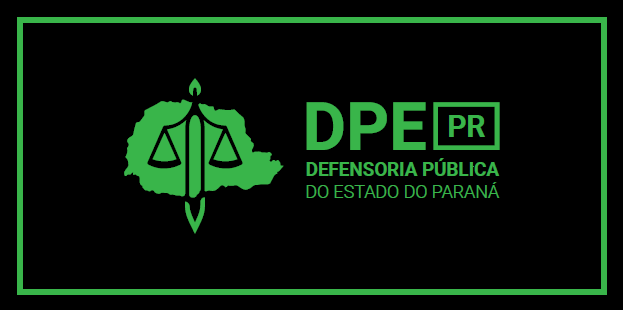 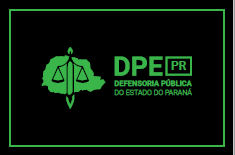 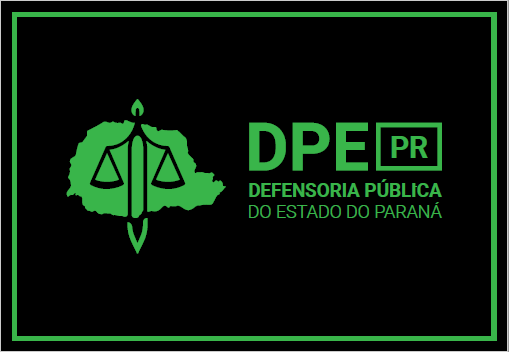 ANEXO II – MODELO DE CARTA DE CREDENCIAMENTOÀDEFENSORIA PÚBLICA DO ESTADO DO PARANÁEDITAL DE LICITAÇÃO Nº 010/2021 – PREGÃO ELETRÔNICOPela presente fica credenciado o Sr.(a) ______________________________, inscrito no CPF sob o nº ____________, portador(a) da carteira de identidade nº _____________, expedida por ____________________, para representar a empresa ___________________________________ no procedimento licitatório acima epigrafado, podendo formular lances verbais à proposta escrita apresentada, quando convocado, negociar preços e, ainda, rubricar documentos, renunciar ao direito de recurso e apresentar impugnação à recursos, assinar atas, recorrer de decisões administrativas, enfim praticar todo e qualquer ato necessário à perfeita representação ativa da outorgante no procedimento licitatório em referência.(Local), __ de __________ de 2021.Atenciosamente,_________________________________________[Identificação e assinatura do outorgante com firma reconhecida]ANEXO III – MODELO DE DECLARAÇÃO DE CUMPRIMENTO DOS REQUISITOS DE HABILITAÇÃOÀDEFENSORIA PÚBLICA DO ESTADO DO PARANÁEDITAL DE LICITAÇÃO Nº 010/2021 – PREGÃO ELETRÔNICOPela presente, declaramos, para efeito do cumprimento ao estabelecido no inciso VII, do artigo 4º da Lei Federal nº 10.520 de 17.07.2002, sob as penalidades cabíveis, que cumprimos plenamente os requisitos de habilitação exigidos neste Edital.(Local), ___ de _________ de 2021.__________________________________Nome da EmpresaCNPJ:__________________________________Representante Legal ou Procurador da Licitante(nome e assinatura)ANEXO IV – MODELO DE DECLARAÇÃO DE CONDIÇÃO DE BENEFICIÁRIA DO TRATAMENTO FAVORECIDO PREVISTO NA LC 123/2006ÀDEFENSORIA PÚBLICA DO ESTADO DO PARANÁEDITAL DE LICITAÇÃO Nº 010/2021 – PREGÃO ELETRÔNICODECLARO, sob as penas da lei, que a empresa ____________________, inscrita no CNPJ nº _______________, cumpre os requisitos legais para a qualificação como microempresa ou empresa de pequeno porte estabelecidos pela Lei Complementar Federal nº 123, de 14.12.2006, em especial quanto ao seu art. 3º, ou para a qualificação como sociedade cooperativa enquadrada no artigo 34 da Lei nº 11.488/2007, estando apta a usufruir o tratamento favorecido estabelecido nos artigos 42 a 49 da Lei Complementar Federal nº 123/2006.Declaro, ainda, que a empresa está excluída das vedações constantes do parágrafo 4º do artigo 3º da Lei Complementar Federal nº 123, de 14.12.2006, e que se compromete a promover a regularização de eventuais defeitos ou restrições existentes na documentação exigida para efeito de regularidade fiscal, caso seja declarada vencedora do certame._______________________________________Local e Data_________________________________________________Representante Legal ou Procurador da Licitante(nome e assinatura)ANEXO V – MODELO DE PROPOSTA DE PREÇOSÀDEFENSORIA PÚBLICA DO ESTADO DO PARANÁEDITAL DE LICITAÇÃO Nº 010/2021 – PREGÃO ELETRÔNICONome do Representante:RG:CPF:Razão Social da Empresa:CNPJ:Endereço:Telefone:Email:Banco, agência e conta para pagamento:A validade mínima da proposta é de 60 (sessenta) dias.(Local), ____ de ____________ de 2021._________________________________________________(nome e assinatura do representante)ANEXO VI – DECLARAÇÃO DE CUMPRIMENTO DO ARTIGO 7º, XXXIII, DA CONSTITUIÇÃO FEDERALÀDEFENSORIA PÚBLICA DO ESTADO DO PARANÁEDITAL DE LICITAÇÃO Nº 010/2021 – PREGÃO ELETRÔNICOCom vistas à participação no pregão acima epigrafado e, para todos os fins de direito, declaramos que não possuímos em nosso quadro funcional menores de dezoito anos executando trabalho no período noturno, perigoso ou insalubre, nem menores de dezesseis anos em qualquer trabalho, salvo na condição de aprendiz, a partir de quatorze anos de idade, consoante art. 7º, inc. XXXIII, da Constituição da República.Por ser expressão de verdade, firmamos a presente declaração.(Local), ____ de __________ de 2021._______________________________Nome da EmpresaCNPJ:_________________________________________________________Representante Legal ou Procurador da Licitante(nome e assinatura)ANEXO VII – DECLARAÇÃO DE IDONEIDADEÀDEFENSORIA PÚBLICA DO ESTADO DO PARANÁEDITAL DE LICITAÇÃO Nº 010/2021 – PREGÃO ELETRÔNICODeclaramos para os fins de direito, na qualidade de Licitante do procedimento de licitação em epígrafe, sob a modalidade Pregão Eletrônico, instaurado pela Defensoria Pública do Estado do Paraná, que não fomos suspensos do direito de participar de licitações e impedidos de contratar com a Administração nem declarados inidôneos para licitar ou contratar com o Poder Público, em qualquer de suas esferas, sob as penas da lei, e que, até a presente data, inexistem fatos impeditivos para a nossa habilitação, cientes da obrigatoriedade de declarar ocorrências posteriores.Por ser expressão da verdade, firmamos a presente.(Local), _____ de _____________ de 2021._______________________________Nome da EmpresaCNPJ:_____________________________________________________________Representante Legal ou Procurador da Licitante(nome e assinatura)ANEXO VIII – DECLARAÇÃO DE ATENDIMENTO À POLÍTICA PÚBLICA AMBIENTAL DE LICITAÇÃO SUSTENTÁVELÀDEFENSORIA PÚBLICA DO ESTADO DO PARANÁEDITAL DE PREGÃO ELETRÔNICO Nº 010/2021 Com vistas à participação no pregão em epígrafe, e para todos os fins de direito, declaramos que atendemos à Política Pública Ambiental de licitação sustentável, e que nos responsabilizamos integralmente com a logística reversa dos produtos, embalagens e serviços pós-consumo no limite da proporção que fornecermos ao Poder Público, assumindo a responsabilidade pela destinação final ambientalmente adequada, conforme artigos 78, § 6º, 78A, 78B e 78C da Lei Estadual 15.608/2007.(Local), ____ de __________ de 2021._______________________________Nome da EmpresaCNPJ:_________________________________________________________Representante Legal ou Procurador da Licitante(nome e assinatura)LoteItemTipoDimensõesQuant.Valor Unitário MáximoValor Total Maximo1.01Capacho tipo 11,60m x 0,80m20R$ 319,00R$ 6.380,002.02Capacho tipo 21,30m x 0,90m12R$ 321,33R$ 3.856,003.03Capacho tipo 30,60m x 0,40m120R$ 64,67R$ 7.760,00LoteItemTipoDimensõesQuant.Valor UnitárioValor Total0101Capacho tipo 11,60m x 0,80m20R$R$0202Capacho tipo 21,30m x 0,90m12R$R$0303Capacho tipo 30,60m x 0,40m120R$R$